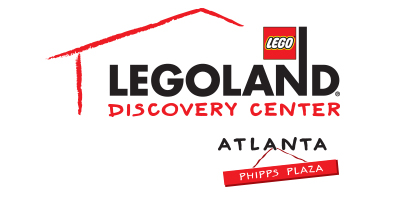 For more information:Katie Clark 				BRAVE Public Relations404.233.3993kclark@bravepublicrelations.com**MEDIA ADVISORY**LEGOLAND® Discovery Center to host Halloween festivities with Brick-or-Treat Pumpkins, scavenger hunts and all things fall for families! ATLANTA (September 27, 2017) – Brick or treat! Join LEGOLAND® Discovery Center Atlanta for frightening fun on October 21-22 and October 28-29 with the annual Brick-or-Treat celebration. Children can enjoy a “find the pumpkins” MINILAND scavenger hunt and pumpkin build classes in the Master Builder Academy to add to the LEGO® pumpkin patch! The attraction will also host a costume contest on October 28-29 at 12 p.m. and 3 p.m. each day where guests can win general admission tickets, LEGO trophies and all participants will receive a certificate! Don’t miss out on all the  spook-tacular, fall fun!WHAT:  	Brick-or-Treat MINILAND scavenger hunts, build-your-own-pumpkin classes in the Master Builder Academy, a LEGO pumpkin patch and more! Plus, the attraction will host costume contests October 28-29, and the top winner will take home an annual attraction pass! Other prizes include general admission tickets, LEGO trophies and all participants will receive a certificate! WHEN:	             Oct. 21-22- and Oct. 28-29	Saturday: 10 a.m. – 9 p.m. (last entry at 7 p.m.)	Sunday: 10 a.m. – 7 p.m. (last entry at 5 p.m.)  	Brick-or-Treat Costume Contest	Oct. 28-29	12 p.m. and 3 p.m. each dayWHERE:	LEGOLAND Discovery Center Atlanta
Phipps Plaza | Buckhead 	3500 Peachtree Road NE	Atlanta, GA 30326HOW:		Tickets can be purchased at the door or online ahead of time. To guarantee entry by purchasing online, 			visit atlanta.legolanddiscoverycenter.com. For more information, visit www.facebook.com/LDCatlantaor atlanta.legolanddiscoverycenter.com.###